Conservation Tales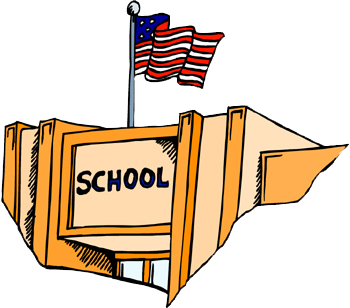 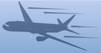 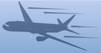 Order and Pricing Information 
for Education OrdersSchools and teachers can purchase books from the Conservation Tales series at a 15% discount rate To order, complete the information in the form below, and email as an attachment to:Airway Publishing					airwaypubs@gmail.com
* Standard shipping is default selection. Actual shipping charge will be included on invoice sent 1-2 business days after email order is received.Contact NameEmail AddressEmail AddressBilling AddressShipping Address(if different from Billing Address)Shipping Address(if different from Billing Address)	PO No.	PO No.Education Pricing InformationEducation Pricing InformationEducation Pricing InformationEducation Pricing InformationEducation Pricing InformationEducation Pricing InformationEducation Pricing InformationConservation Tales BooksConservation Tales BooksConservation Tales BooksSuggested Retail PriceSuggested Retail Price$14.00$14.00Conservation Tales BooksConservation Tales BooksConservation Tales BooksTeacher Discount PriceTeacher Discount Price$ 11.50 ea.$ 11.50 ea.qtyitem #descriptionUnit priceline totalCTCRWConservation Tales: The Cerulean Warbler$11.50CTBTSConservation Tales: Bats$11.50CTSALConservation Tales: Salamanders$11.50CTHBSConservation Tales: Honey Bees$11.50CTMANConservation Tales: Manatees$11.50CTSHSConservation Tales: Seahorses$11.50CTSTSConservation Tales: Sea Turtles$11.50Estimated Shipping and Handling (see table below)TotalTotal		Estimated Shipping Charges and Times*		Estimated Shipping Charges and Times*		Estimated Shipping Charges and Times*		Estimated Shipping Charges and Times*		Estimated Shipping Charges and Times*		Estimated Shipping Charges and Times*		Estimated Shipping Charges and Times*		Estimated Shipping Charges and Times*Times and prices based on printing, UPS shipping and handlingTimes and prices based on printing, UPS shipping and handlingTimes and prices based on printing, UPS shipping and handlingTimes and prices based on printing, UPS shipping and handlingTimes and prices based on printing, UPS shipping and handlingTimes and prices based on printing, UPS shipping and handlingTimes and prices based on printing, UPS shipping and handlingTimes and prices based on printing, UPS shipping and handling		Order Qty15101525*Standard UPS    ~10 business days$ 4.00$ 6.00$ 8.00$11.00$16.00Expedited UPS    ~5 business days$10.00$16.00$20.00$25.00$35.00Priority UPS    ~4 business days$16.00$28.00$38.00$51.00$76.00